TASK ASSESSMENT WORKSHEET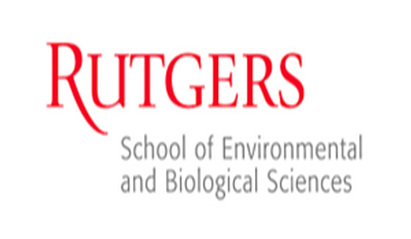 Employee Name:School: Environmental & Biological SciencesSchool: Environmental & Biological SciencesSchool: Environmental & Biological SciencesSchool: Environmental & Biological SciencesClassification Title:Department Unit:Please Complete this Section – Only the Name of the Supervisor is Required, not a SignaturePlease Complete this Section – Only the Name of the Supervisor is Required, not a SignaturePlease Complete this Section – Only the Name of the Supervisor is Required, not a SignaturePlease Complete this Section – Only the Name of the Supervisor is Required, not a SignaturePlease Complete this Section – Only the Name of the Supervisor is Required, not a SignaturePlease Complete this Section – Only the Name of the Supervisor is Required, not a SignatureEmployee Name:Employee Name:Employee Name:Employee Name:DateDateSupervisor Name:Supervisor Name:Supervisor Name:Supervisor Name:Date (if Shared with Supervisor)Date (if Shared with Supervisor)Supplementary Information: Please share any additional skills or talents you possess that are not part of your        current scope of work (e.g., bilingual, project management, coding, web designer) and any professional development training you are interested in:Supplementary Information: Please share any additional skills or talents you possess that are not part of your        current scope of work (e.g., bilingual, project management, coding, web designer) and any professional development training you are interested in:Supplementary Information: Please share any additional skills or talents you possess that are not part of your        current scope of work (e.g., bilingual, project management, coding, web designer) and any professional development training you are interested in:Supplementary Information: Please share any additional skills or talents you possess that are not part of your        current scope of work (e.g., bilingual, project management, coding, web designer) and any professional development training you are interested in:Supplementary Information: Please share any additional skills or talents you possess that are not part of your        current scope of work (e.g., bilingual, project management, coding, web designer) and any professional development training you are interested in:Supplementary Information: Please share any additional skills or talents you possess that are not part of your        current scope of work (e.g., bilingual, project management, coding, web designer) and any professional development training you are interested in:Primary Functions: Essential responsibilities an employee must perform. List up to four essential functions of the position, indicating the most important first, and the approximate percentage of time spent on each over the course of        a year. Only list duties or responsibilities that require 10% or more (equivalent to half of a day per week or 5 weeks per year) of the position’s time.Primary Functions: Essential responsibilities an employee must perform. List up to four essential functions of the position, indicating the most important first, and the approximate percentage of time spent on each over the course of        a year. Only list duties or responsibilities that require 10% or more (equivalent to half of a day per week or 5 weeks per year) of the position’s time.Primary Functions: Essential responsibilities an employee must perform. List up to four essential functions of the position, indicating the most important first, and the approximate percentage of time spent on each over the course of        a year. Only list duties or responsibilities that require 10% or more (equivalent to half of a day per week or 5 weeks per year) of the position’s time.Primary Functions: Essential responsibilities an employee must perform. List up to four essential functions of the position, indicating the most important first, and the approximate percentage of time spent on each over the course of        a year. Only list duties or responsibilities that require 10% or more (equivalent to half of a day per week or 5 weeks per year) of the position’s time.Primary Functions: Essential responsibilities an employee must perform. List up to four essential functions of the position, indicating the most important first, and the approximate percentage of time spent on each over the course of        a year. Only list duties or responsibilities that require 10% or more (equivalent to half of a day per week or 5 weeks per year) of the position’s time.Primary Functions: Essential responsibilities an employee must perform. List up to four essential functions of the position, indicating the most important first, and the approximate percentage of time spent on each over the course of        a year. Only list duties or responsibilities that require 10% or more (equivalent to half of a day per week or 5 weeks per year) of the position’s time.1.1.1.1.1.% of Time2.2.2.2.2.% of Time3.3.3.3.3.% of Time4.4.4.4.4.% of TimeEducation: Have you completed Bachelors/Masters’ degree since your last CARF review?Education: Have you completed Bachelors/Masters’ degree since your last CARF review?YesNoList any professional licenses or certifications that may be helpful to this role:List any professional licenses or certifications that may be helpful to this role:Please note responsibility for the following duties:Please note responsibility for the following duties:Please note responsibility for the following duties:Please note responsibility for the following duties:0 – NO TASK RESPONSIBILITY	1 = OCCASIONAL BACK-UP	2 = FULL TASK RESPONSIBILITY0 – NO TASK RESPONSIBILITY	1 = OCCASIONAL BACK-UP	2 = FULL TASK RESPONSIBILITY0 – NO TASK RESPONSIBILITY	1 = OCCASIONAL BACK-UP	2 = FULL TASK RESPONSIBILITY0 – NO TASK RESPONSIBILITY	1 = OCCASIONAL BACK-UP	2 = FULL TASK RESPONSIBILITYROCS Recruitment and OnboardingROCS Recruitment and OnboardingROCS Recruitment and OnboardingROCS Recruitment and OnboardingInitiator for Staff and/or Faculty Postings012Prepares Hiring Packet for Approval012Coordinates New Employee Orientation, I-9, Net-ID, Systems and Building Access012HCMHCMHCMHCMPrepares New Hire Actions and Job Data Uploads012Initiates Reappointments or Data Changes012FinancialFinancialFinancialFinancialInitiates Employee Charging Instructions012Manages Project Balances (Unrestricted, Gift, Endowment and Grants)012Prepares Monthly Project Reconciliations012Approves Purchase Orders /Approves Expense Reports012Absence Reporting SystemAbsence Reporting SystemAbsence Reporting SystemAbsence Reporting SystemRecords Absences for Department and Reconciles for Fiscal End012Payroll / Time LaborPayroll / Time LaborPayroll / Time LaborPayroll / Time LaborTimesheet Entry for Hourly Employees and/or Student Workers012ProcurementProcurementProcurementProcurementPrepares Requisitions and Check Requests012Prepares Expense Reports012Adds Vendors/ Processes Vendor Payments012Global ServicesGlobal ServicesGlobal ServicesGlobal ServicesUse of Sunapsis for J-1 Visas and/or H-1B Visas012Staff SupervisionStaff SupervisionStaff SupervisionStaff SupervisionTrains Staff on use of RU-related Systems012Supervises Full-Time, Part-Time, Seasonal and/or Student Workers012Departmental Responsibilities for Faculty MembersDepartmental Responsibilities for Faculty MembersDepartmental Responsibilities for Faculty MembersDepartmental Responsibilities for Faculty MembersCoordinates Sabbatical or Fellowship Leave Application Documents012Compiles Reappointment / Promotion Docs for NTT, Tenure-Track, Tenure Appts012Departmental Responsibilities for StudentsDepartmental Responsibilities for StudentsDepartmental Responsibilities for StudentsDepartmental Responsibilities for StudentsAssists with Curriculum Goal-Setting and Monitors Program Assessments012Schedules Undergraduate and Graduate Course Offerings012Coordinates TA/GA and Fellowship Appointments012Organizes Recruitment, Welcome Events, Orientation, and Seminars for Students012